Комплекс  упражнений по профилактике плоскостопия1. Зажав мячик между ногами, медленно идти, стараясь не уронить его.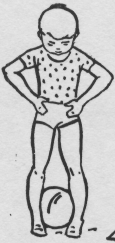 2. Сидя на полу, упереться руками в пол и стараться как можно выше поднять ногами мяч.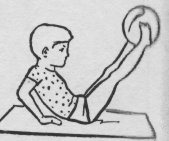 3. Положить на пол палку и пройти по ней боком, заложив руки за голову.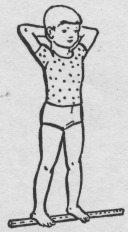 4. Поднять пальцем ног с пола носовой платок.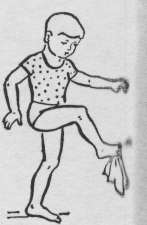 5. Вращать на полу мяч ногой.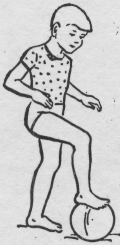 6. Сидя, брать пальцами ног разбросанные по полу карандаши.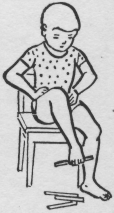 7. Подскоки на одной ноге, на цыпочках.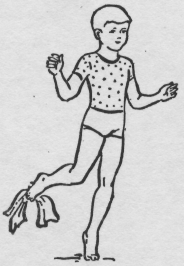 8. Ходьба попеременно на носках и пятках.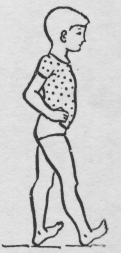 